Nombre: __________________________     Español 2 Capítulo 5: Vocabulario NuevoEn el banco: vocabulario B.Necesito sacar dinero en efectivo. Voy al _________________________.Quiero ahorrar para comprar una casa. Pongo el dinero en una _________________________.Voy a pagar, pero no tengo efectivo ni tarjeta de crédito. Puedo usar un _________________________.Cuando uso un cheque, el dinero sale de mi _________________________.Para cobrar un cheque a mi nombre, lo tengo que _________________________.por detrás.Para ahorrar, pienso _________________________ $200 en mi cuenta de ahorros todos los meses. Decide en qué manera prefieres pagar.un refrigerador _______________________.una camisa _________________________.un coche nuevo _________________________.las servilletas en un restaurante _________________________.una computadora nueva  ____________________.  un vaso de agua _________________________.una hamburguesa _____________________.una cámara digital _______________________.la universidad _________________________.unos sellos _________________________.Basado en las frases, decide qué tipo de tienda es. (Vocabulario A)D. Contesta las oraciones con tu opinión.1.¿Cómo prefieren pagar en tu familia, con efectivo o con tarjeta de crédito? ________________________________________________________________________________________2. ¿Quién va a la peluquería con frecuencia? ________________________________________________________________________________________3.¿Vas a la pastelería para comprar pastel, o vas al supermercado? ________________________________________________________________________________________4.¿Quién recibe muchos paquetes en el correo? ________________________________________________________________________________________5.¿Tienes una zapatería favorita? ¿Cuál? ________________________________________________________________________________________Da sugerencias a tu amig@ con los siguientes problemas. Usa el vocabulario nuevo.Necesito un cambio de apariencia = Ve al salón de belleza. No tengo ropa limpia __________________________________________________________________Mi padre quiere preparar un pescado para la cena _________________________________________________________Quiero preparar tortas y sándwiches frescos __________________________________________________________________Tengo ganas de comer una ensalada de fruta __________________________________________________________________Vamos a preparar tacos en casa __________________________________________________________________Acabo de recibir $300 dólares en efectivo. __________________________________________________________________Hace calor y quiero algo dulce __________________________________________________________________Tengo ganas de comer camarones __________________________________________________________________Necesito mandar un paquete __________________________________________________________________Mi madre necesita leche y azúcar __________________________________________________________________No tengo botas para el invierno __________________________________________________________________Es el cumpleaños de mi hermano hoy	 __________________________________________________________________Quiero ropa nueva __________________________________________________________________No me gusta el color de mi pelo __________________________________________________________________Necesito mandar una carta pero no tengo sellos ______________________________________________________Mis abuelos necesitan medicamento __________________________________________________________________Necesito un regalo para mi novia __________________________________________________________________Termina la oración con vocabulario nuevo.Yo uso el _____________ para  sacar dinero de mi cuenta.Voy a abrir una cuenta de ___________________   y una cuenta de ______________________.Necesito ______________ los cheques antes de depositarlos.Si quiero pagar un poco de dinero durante un tiempo más largo, puedo _____________  a ____________.Es bueno que la comida en la cantina sea ____________ cuando tomamos bebidas.Voy a ____________________ una porción de mi salario en el mercado de valores.Los cheques de ___________________ no son comunes hoy en día; usamos tarjeta de banco o tarjeta de crédito.Dibuja un imagen para representar las palabras:El mapa. Sigue las direcciones y decide en dónde estás.De la Plaza Sucre, camine derecho en dirección oeste por la calle Comercio. Doble a la derecha en la calle La Paz hasta la calle Escalona. Doble a la izquierda y al final de la calle va a verlo. __________________________Del banco, camine en dirección este por la calle Escalona. Cuando llegue a la calle Sucre, doble a la derecha. Siga por dos cuadras hasta la calle Comercio. Doble a la izquierda. El lugar queda al cruzar la calle Bella Vista. __________________________Del estacionamiento de la calle Bella Vista, camine derecho por la calle Sta. Rosalía hasta la calle Bolívar. Cruce la calle Bolívar, y a la derecha en esa cuadra la va a encontrar. __________________________De la joyería, camine por la calle Comercio hasta la calle Bolívar. Doble a la derecha y cruce la calle Sta. Rosalía, la calle Escalona y la calle 2 de Mayo. Al norte en esa esquina la va a ver. __________________________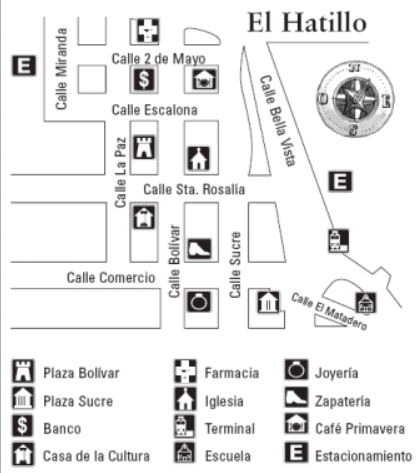 a plazosal contadocon un préstamogratis“Compre aquí para toda la semana y ahorre en alimentos para toda la familia” _____________________ “Deliciosos filetes de salmón en oferta especial” _____________________“Recién salido del horno” _____________________“Naranjas y manzanas a dos dólares el kilo” _____________________“Tráiganos su ropa más fina. ¡Va a quedar como nueva” _____________________“51 sabrosas variedades para el calor del verano” _____________________“¡Reserva el pastel de cumpleaños de tu hijo hoy” _____________________“Un diamante es para siempre” _____________________“Salchichas, jamón y chuletas de cerdo” _____________________ “Arréglese las uñas y péinese hoy por un precio económico”_____________________El cajeroLa taqueríaLa fruteríaLa peluqueríaLa joyeríaLa panaderíaLa heladeríaEl correoLa floreríaLa pescaderíaLa pasteleríaEl estacionamiento